Vocabulary: Senses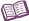 VocabularyAuditory cortex – a section of the brain that receives and processes auditory (sound) signals from the ear.The auditory cortex is located on the temporal lobe of the cerebral cortex, which is on the outside of the brain above the ears.Auditory nerve – a nerve that carries sound signals from the cochlea to the brain.Cerebrum – the “wrinkly” area that forms most of the outer part of the brain.The cerebrum is responsible for the integration of complex neural signals and the initiation and coordination of voluntary activity in the body.Cone – a light-sensing cell embedded in the retina at the back of the eye in vertebrates.Cones are responsible for color vision.Humans have three types of cones that respond to red, green, and blue light.Cones work best in bright light.Gustatory cortex – a section of the brain that receives and processes taste signals from the mouth and tongue.The gustatory cortex is located on the inferior frontal gyrus of the frontal lobe, which is near the front of the brain.Hair cells – sensory receptors in the ear that convert sound vibrations to neural signals.The tectorial membrane vibrates hair bundles on the hair cells.In response to vibration, the hair cells produce an electrical signal that is carried through the auditory nerve to the brain.Hypothalamus – a section of the brain, located below the thalamus, that controls many unconscious functions including body temperature, thirst, hunger, and sleep.Involuntary – done without conscious control.Essential processes, such as breathing, heart contractions, and blood flow, are involuntary and controlled by the nervous system.Nerve impulse – a signal that is transmitted along a nerve fiber.Nerve cell membranes depolarize and repolarize along the length of the neuron to propagate the signal.Neural pathway – a series of connected nerves along which an electrical impulse travels through the body.Neuron – a cell that is able to transmit neural impulses (signals) from one part of the body to another.Olfactory cortex – a section of the brain that receives and processes olfactory (smell) signals from the nose.The olfactory cortex is located in the temporal lobe, towards the center of the brain near the ears.Olfactory bulb – a structure located above the nose that receives signals from the sensory neurons in the nose and sends those signals to the olfactory cortex in the brain for processing.Optic nerve – a nerve behind the eye that transmits signals from the retina to the brain.Rod – a light-sensing cell embedded in the retina at the back of the eye in vertebrates.Rod cells are more sensitive to dim light than cone cells.Rod cells cannot distinguish between different colors of light.Sensory neuron – a neuron that converts stimuli from the environment to internal electrical signals.Somatosensory cortex – a section of the brain that receives and processes sensory stimuli from the skin, muscles and joints.The somatosensory cortex is located in the parietal lobe, which is on the top, of the brain above the ears.The somatosensory cortex detects and interprets information on touch, temperature, pressure, and pain.Somatosensory nerve – a nerve that carries touch signals from the body to the brain.Spinal cord – a bundle of neurons inside the spine that connects nearly all parts of the body below the head to the brain.Stimulus – a detectable change in the internal or external environment.Thalamus – a part of the brain through which sensory impulses are passed before reaching the cerebral cortex.The thalamus is located near the center of the brain.The thalamus also plays a role in the regulation of consciousness, alertness, and sleep.Visual cortex – a section of the brain that receives and processes visual (light) signals from the eye.The visual cortex is located in the occipital lobe of the cerebral cortex, which is on the back of the brain.